 Republic of the Philippines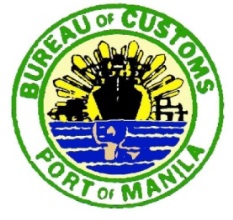 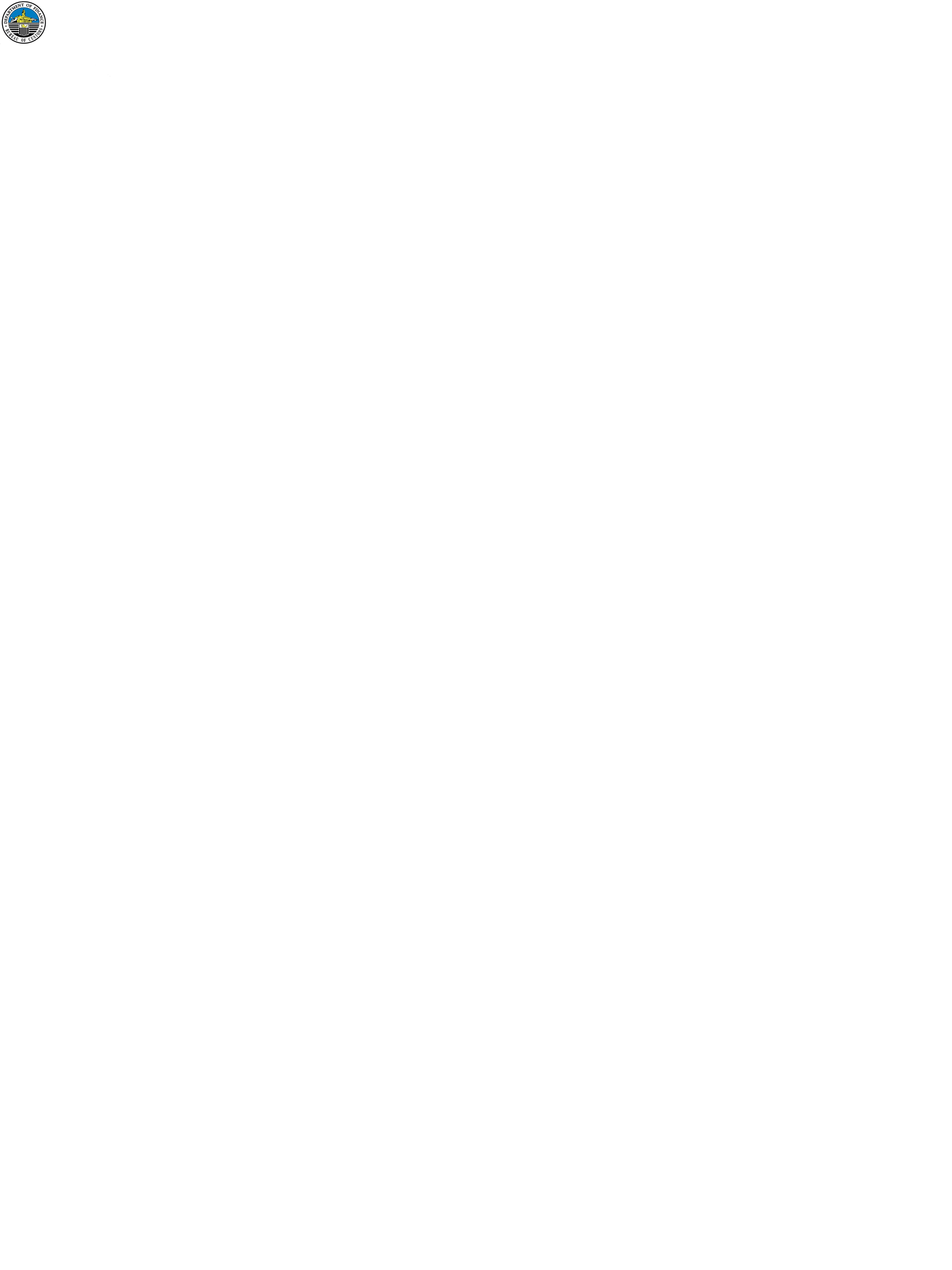 Department of FinanceBUREAU OF CUSTOMSP O R T  O F  M A N I L ACustoms District II-A South Harbor, ManilaNOTICENotice is hereby given that the following containers/shipments have been found to have overstayed at the Port of Manila for failure of the respective consignees to claim or file the necessary import entry within the 30-day period provided for under Section 1801 of the Tariff and Customs Code, as amended.  In view thereof, the same are hereby deemed abandoned and shall be disposed of after undergoing abandonment proceedings in accordance with customs laws rules and regulations.	All matters, questions, and clarifications in connection with the subject matter may be coordinated with the Chief, Law Division, this Port. 							  ATTY. JENNIFER A. LAGBAS								 Officer-in-ChargeCC:The PresidentChamber of Customs Brokers of the PhilippinesThe PresidentAssociation of International Shipping LinesThe Chief, Law Division, POMThe Chief, Auction and Cargo Division, POMThe Chief, CCCD-POMContainer No.ConsigneeDescription1AMFU8647701UNKNOWN CONSIGNEEUSED SEWING MACHINE
FLAVORING (STRAWBERRY)2AMPU5022080UNKNOWN CONSIGNEE3APHU6284810LARRY M. PAMUGAS4APHU6422458SAMURAI BLUE SURPLUSASSORTED FURNITURE/USED5BHCU3170215ALL TRANSPORT SYSTEMUSED BIKE6BMOU4025470UNKNOWN CONSIGNEELOGS OF ASSORTED SIZE (POST)7BMOU4027640SERCAS ENTERPRISESSLIPPERS (BRAND NEW)8BMOU4119392UNKNOWN CONSIGNEEUSED FOAM & CHAIRS9BMOU4119392HEROS-LUMBER 1 SURPLUSASSORTED USED FURNITURE10BMOU4675220REGENTEX MARKETING  10FABRICS 11BWDU8000670JR_X0020_MANCAD_X002FOOTWEAR/DIAPER/TIRES/ASSORTED IPR FOORWEAR12BWDU8000880JR_X0020_MANCAD_X002FOOTWEAR/DIAPER13CAXU6207149HIDDEN DRAGON TRADINGTILES  300mX300m14CAXU6756323SAN MIGUEL CORPORATION30 LITER EMPTY SAN MIGUEL HACKMAN15CAXU6788336MERROSI SALES TRADINGPOLASHALUM MADE IN CHINA (TAWAS)16CAXU6790992UNKNOWN CONSIGNEEPEBBLES-CHINA17CAXU6841580MERROSI SALES TRADINGPOTASHALUM IN BAGS18CAXU6925613PACIFIC EAGLE ENETERPCERAMIC BOWLS19CAXU7285980UNKNOWN CONSIGNEEDUNLOP CAN/CANISTER FOR TENNIS BALL20CBHU0706508UNKNOWN CONSIGNEECANNED GOODS21CBHU3327200PHILKO PEROXIDE CORPZEOLITE 40KGS/BAG22CBHU3597020PHILKO PEROXIDE CORPZEOLITE 40KGS/BAG23CBHU3668130WA BITANCOR ENTERPRISESGLASSWARE LABATORY EQUIPMENT, EXTENSION CORD24CBHU5927245AAI FREIGHTMOVERSTILES PORCELAIN25CBHU8215706UNKNOWN CONSIGNEEASSORTED FURTITURES (USED)26CBHU8299820UNKNOWN CONSIGNEE2-DRAWER WOODEN CABINET (BRAND NEW)27CBHU8400094WUKONGCHINESE LUMBERS28CBHU8710546M. CRISTINA BATINGA MC29CBHU9993815PAC-ATLANTIC LINESEXPIRED WHEAT, GREAT GRAINS RAISINS, HONEY BUNCHES, OAT CINNAMON30CBHU9993815UNKNOWN CONSIGNEESHREDDED WHEAT 31CCLU2520615UNKNOWN CONSIGNEEUsed Car Parts32CCLU3115448GLOBAL STEEL PHILIPPINESQUIKKER GSPI 2.133CCLU3115448UNKNOWN CONSIGNEEQUAKEROL IN DRUMS34CCLU3115448UNKNOWN CONSIGNEEQUAKEROL IN DRUMS35CCLU3764046UNKNOWN CONSIGNEECOPPER ORE36CCLU3764046GLOBAL STEEL PHILIPPINESCOPPER ORE IN FLOOR 37CCLU6537679HARBEST AGRIBUSINESSPLUG TRAY 128 CELLS38CCLU7023397UNKNOWN CONSIGNEECANDIES-MINI CELLPHONE,PEARL CNADY,BABY BOTTLE39CCLU7644046UNKNOWN CONSIGNEEORE40CHLU4399143GRACE LAURICE DECLARRIM/ENGINES/STEEL CABINET41CHLU9128674HEROS-LUMBER 1 SURPAUTO ACCESSORIES (LIGHT)42CLHU2821753ESMUNDO TRADINGSTEEL SHEETS 0.16x350x243043CLHU4596625UNKNOWN CONSIGNEEDiesel Gasoline Equipment44CLHU8072713UNKNOWN CONSIGNEECHEVROLET VAN (RHD)
USED REF
USED COMPRESSOR
CAR KORANDO (RHD)
CAR KIA (RHD)45CLHU9003656HEROS-LUMBER 1 SURPLUSUSED FOAM/CHAIRS/STEEL CABINET46CRSU1474994POWELL UNITED INT'LCOPPER ORE47CRSU1486146POWELL UNITED INT'LORE SAND 1,000KGS/BAG48CRXU3056070UNKNOWN CONSIGNEENET 4x50
PLYWOOD 1/2 SIZE49DNAU2423842UNKNOWN CONSIGNEEUSED PHOTOCOPYING MACHINES
MINI COPY PAPER (182x257mm)50DNAU4010597UNKNOWN CONSIGNEEUSED HOUSEHOLD FURNITURES/USED CABINETS6 UNITS
USED MATTRESSES
USED SALA SET
USED CLOTHING (UKAY-UKAY)
USED DINING WARES
USED COMPONENT51EISU9907646SARAE TRADINGSPEAKER ASSORTED SIZES (KONZERT)52EMCU2997054UNKNOWN CONSIGNEEBLACK ORE (FINE)53EMCU3007346UNKNOWN CONSIGNEEBLACK ORE54EMCU3099044UNKNOWN CONSIGNEEOre Sand55EMCU3242710UNKNOWN CONSIGNEEOre Sand56EMCU3350695UNKNOWN CONSIGNEEBLACK ORE57EMCU3358438UNKNOWN CONSIGNEEBLACK ORE (FINE)58EMCU4301139UNKNOWN CONSIGNEEUsed Taxi Van 2004 Model Taiwan 59EMCU9534534UNKNOWN CONSIGNEEUsed Printer Machines60FCIU2399306UNKNOWN CONSIGNEEPlywood61FCIU4029147POWELL UNITED INT'LORE IN JUMBO BAGS62FCIU8143570SUNBREEZE TRADINGSEATEL EQUIPEMENT63FCIU8315787MUNICIPAL OF PANIBRAND NEW TIRES64FCIU8404708HEROS-LUMBER 1 SURPLUSUSED FURNITURES65FCIU9652463UNKNOWN CONSIGNEEUSED TIRES66FSCU398451UNKNOWN CONSIGNEEUsed Household Furnitures67FSCU6126058Alpine Giga EntsSmall Dis-assembled Truck head & used Parts68FSCU6425320HARICOCK/HARDBOARD
OXYGEN TANK (EZ DIALRAY)USED HOSE/USED HOSP BED/USED WASHING MACHINE
USED FIREMEN'S UNIFORM69FSCU7808767POWELL UNITED INT'LBLACK SAND70GATU0189038UNKNOWN CONSIGNEEOre Sand71GATU0189038UNKNOWN CONSIGNEECopper Ore Sand72GATU8706857UNKNOWN CONSIGNEETIRES USED & BRAND NEW DUNLOP/ADVAN/ BRIDGESTONE73GATU8706857UNKNOWN CONSIGNEEASSORTED USED TIRES /BRAND NEW TIRES74GESU2490880ACEWORLD EXPRESS INT'LHANGER (CLOTH)75GESU2631083UNKNOWN CONSIGNEECeramic Deo  300mmx300mm76GESU4613181UNKNOWN CONSIGNEERECYCLED PLYWOOD77GESU4764296WIN LUCK TRADINGCHAIRS/BAGS78GESU5349690UNKNOWN CONSIGNEEUSED CLOTHING (UKAY-UKAY)79GESU5349690UNKNOWN CONSIGNEEASSORTED CLOTHES/PILLOW CASE80GESU5349690I.R.M TRADINGUSED CLOTHING (UKAY-UKAY)81GESU5473783LIBERONS TRADINGSLIPPERS ASSORTED82GESU5625588DENN Z TRADINGFOOTWEAR83GESU5625588UNKNOWN CONSIGNEEASSORTED SHOES84GESU5720667SAFELINK CARGOASSORTED FURNITURE/USED85GLDU3410226SPEEDTRANS INT'LCD IN A BOX86GLDU3428950CIELO MARRA INC.PLASTIC RESIN (ABS)/POLYLAC RESIN87GLDU3608422UNKNOWN CONSIGNEECANNED GOODS (CHINESE MARKINGS)88GLDU5632475POWELL UNITED INT'LCOPPER ORE IN JUMBO BAGS FINE89GLDU7044932UNKNOWN CONSIGNEEMAGAZINES IN BOXES/BABY BATH/CON POWER SYSTEM90GLDU7440810UNKNOWN CONSIGNEEUSED REFRIGERATORS/USED WASHING MACHINE/USED CABINETS/USED MATTRESSES91GLDU7440810UNKNOWN CONSIGNEEREF /WASHING MACHINE/CABINET/MATTRESSES92GSLU2018962UNKNOWN CONSIGNEEShredded tires93GSTU2688829UNKNOWN CONSIGNEECHEMICALS-RED PHOSPHOROUS94GSTU6468294UNKNOWN CONSIGNEEToxic Container Chemicals95GSTU8342387UNKNOWN CONSIGNEECASSETTE CLEANER96GSTU9868648UNKNOWN CONSIGNEEFABRIC CONDITIONER IN PLASTIC CONTAINER97HDMU4325916UNKNOWN CONSIGNEEUSED TVs/COMPUTER MONITOR/ADAPTOR/TRANSFORMER98HJCU7541020UNKNOWN CONSIGNEEADVANCE ENERGY MDCII/POWER SUPPLY (USE FOR VACCUM ENVI.)/MEIKI-M-25B-D-DM DYNAMELTOR (INJECTION MOULDING MACHINE)99HLXU3625293GLOBAL STEEL PHILIPPINESMACHINE (ROLLING MILLS)100IMTU9045018UNKNOWN CONSIGNEECORRUGATED SANCTION HOSE (PLASTIC)101IMTU9094696UNKNOWN CONSIGNEEANTENNAS102IMTU9094964SUNBREEZE TRADINGNOT INSPECTED103INBU3644161ROYALE CUSTOM CARGOGEOX SHOES (MADE IN CAMBODIA)104INBU3942335UNKNOWN CONSIGNEEPurity 99% (Chinese Marking)105INBU3954505UNKNOWN CONSIGNEECoal/Black Sand Element106INKU6355289Wukong Singapore PTEWood Parque/ Chinese Lumber107IPXU3426134PHILKO PEROXIDE CORP4A ZEDLITE 40KGS/BAG TALC POWDER/FLOUR MADE IN CHINA (INDUSTRIAL USED)108KKFU7077194SCHERING PLOUGH ANIMCOPPER BIND (WHITE CEMENT)109KLTU1072887UNKNOWN CONSIGNEEPlywood110KMTU7318619REPUBLIC OF THE PHILIPPINESCOMPOS BAG IN 25 KGS111KMTU8203492ANLUD METAL RECYCLINGIRON SCRAP112KMTU9251601DAEHAN PRODUCT LINEUSED CLOTHING (UKAY-UKAY)113KMTU9262930UNKNOWN CONSIGNEEUSED HOUSEHOLD FURNITURES
OVEN/WASHING MACHINES/PRINTERS/USED TIRES/VACUUM/WHEELCHAIR (ALL USED)114MAEU7915043UNKNOWN CONSIGNEEAbaka Fibers115MARU008040UNKNOWN CONSIGNEEHYDRAULIC JACK 2 TONS/3 TONS/10 TONS,CONDENSER (TOYOTA),CONDENSER (MITSUBISHI)116MELU5900989UNKNOWN CONSIGNEEHOUSEHOLD PERSONAL EFFECTS/UNDETERMINED NO. OF USED TIRES, USED OVEN/ MATERIAL SINK & AIRCON117MOAU0434242UNKNOWN CONSIGNEEANIMAL FEEDS/VETERINARY MEDICINES/NOTE: ABERCROMBIE PANTS TRANSFERRED FROM CNTR YTLU2100047118MOTU0734647ANCHORAGE INDENTUREKNOCK DOWN VEHICLES119MSKU3023303VICTORS FREIGHT INT'LFULLY REFINED PARAFFIN WAX120MSKU3059950UNKNOWN CONSIGNEEPARAFFIN WAX WHITE IN SACKS121NYKU2448478UNKNOWN CONSIGNEEHospital Beds, used medical apparatus of Unknown122NYKU5731727UNKNOWN CONSIGNEEHOSPITAL/MEDICAL SUPPLIES123NYKU8211312UNKNOWN CONSIGNEECELLPHONE HOUSING
1 UNIT CORVETTE CAR
CD HOLDER124OOLU1056510SPLASH INTERNATIONALMAXIPEEL CREAM/EXTRADERM125OOLU1375816HENLEY TRADINGCORONA EXTRA BEER126OOLU1804654MONDE M.Y. SAN CORP.CHEESE POWDER 127OOLU5164494UNKNOWN CONSIGNEECHEMICALS (UNKNOWN BRAND)128OOLU5245981UNKNOWN CONSIGNEEFishcrackers/packs of gelatine129OOLU5592907UNKNOWN CONSIGNEEUSED BIKES/TIRES USED130OOLU5673830UNKNOWN CONSIGNEEUSED BICYCLES
TIRES (USED) W 2 RIMS131OOLU5783550JR_X0020_MANCAD_X002RUBBER SHOES132OOLU5783550UNKNOWN CONSIGNEERUBBER SHOES133OOLU5790899JR_X0020_MANCAD_X002FOOTWEAR/DIAPER134OOLU7403094UNKNOWN CONSIGNEEHOSPITAL SUPPLIES (STRETCHERS)135OOLU7481435UNKNOWN CONSIGNEEUSED HOSPITAL EQUIPMENTS (BEDS,CABINETS,CHAIRS,OPERATING TABLES,STOOLS,BEDSIDE TABLES,STRETCHERS136OOLU7481435UNKNOWN CONSIGNEEUSED CABINETS, CHAIRS, BED, MATTRESSES137OOLU8169530UNKNOWN CONSIGNEEUSED MINI TRUCK HEAD, USED DASHED BOARD/USED WASHING MACHINES/USED REFS138OOLU8169530UNKNOWN CONSIGNEEUSED WASHING MACHINE/CABINET/REF/USED TRUCK HEAD139OOLU8482462ALMA PACITA ENTERPRISESUSED CLOTHING (UKAY-UKAY)140OOLU8482462UNKNOWN CONSIGNEEUSED CLOTHING (UKAY-UKAY)141OOLU9060815WU KONG SINGAPORE PTASSORTED SIZE OF WOOD/LUMBER142PCIU2751925MBME TRADING CO LTD.DISPOSABLE PLASTIC SPPON & FORK143PCIU9652463UNKNOWN CONSIGNEEUSED TIRES144PCIU9791427UNKNOWN CONSIGNEEUSED HEAD MULTICAB
USED TIRES OF DIFF. SIZES145REGU3183270SEAGATE SPORE IHQ PDISK DRIVE PACKAGING MATERIALS MADE OF PLASTIC MADE IN MALAYSIA146REGU3183270UNKNOWN CONSIGNEESTATIC SHIELDING BAG/TEXCHEM PLASTIC PACK147REGU3197490ESMUNDO TRADINGSTEEL SHEETS148REGU5000233UNKNOWN CONSIGNEELAVATORIES (BRAND: AMERICAN STANDARD)
LAVATORIES (BRAND: TIZIO)
TOILET BOWLS (IN CRATES)149REGU5000233UNKNOWN CONSIGNEEAMERICAN STANDARD LABATORY/TIZIO LABATORY150REGU5011726UNKNOWN CONSIGNEELAVATORY SINK151SITU2958398UNKNOWN CONSIGNEEBig Chains and Carrier Rollers152SNBU2031014UNKNOWN CONSIGNEECOPPER ORE153SNTU2029275UNKNOWN CONSIGNEECOPPER ORE154SNTU2031014UNI-SHIP INC./MAABILIDAD INC.155STXU2054852UNKNOWN CONSIGNEEORE IN JUMBO BOX156STXU2054852UNKNOWN CONSIGNEEORE157STXU2061390POWELL UNITED INT'LORE IN JUMBO BAGS158STXU4000623UNKNOWN CONSIGNEEUsed Car Carnival159SYMU2002970UNKNOWN CONSIGNEEPEBBLES160TCKU1643379POWELL UNITED INT'LCOPPER ORE161TCKU1643379UNKNOWN CONSIGNEECOPPER ORE162TCKU2902828E.V. FERNANDEZ ENTER163TCKU3328231ESMUNDO TRADINGSTEEL SHEETS 0.16x350x2430164TCKU3989627SIAYAN MUNICIPAL HEALTHASSORTED BOXES/ ITEMS: HOSPITAL SUPPLIES,BIKE/PERSONAL EFFECTS/RTW/UKAY/BIBLE STORY BOOK165TCKU9127213UNKNOWN CONSIGNEEUSED MINI COOPER (RH)
USED HONDA HUNCHBACK EK W/ 4 TIRES INSIDE
USED HONDA ACCORD
USED LANCER GLXI (NO HOOD/NO TRUNK)166TCKU9722730U-OCEAN PHILIPPINESUSED BED SHEETS/COMFORTER167TCLU2359873MARCELO D. LAYLO CUS100% INSPECTION168TCLU5410557WINHIGH ENTERPRISEPANASOL 124M169TCNU1853460CEILING FAN W/ LIGHT170TCNU9556233UNKNOWN CONSIGNEEBONIVILLE CAR (VINTAGE) LH FROM WASHINGTONSCOOTERCHARGERS/CASINGCORRUGATED SANCTION HOSE , CELLPHONE CHARGER, 1 UNIT BONNIVILLE CAR, 1 UNIT YAMAHA MOTOR, POKEMON CARDS171TCNU9722036DCSB MARKETINGVARN/NOODLY172TCNU9840830UNKNOWN CONSIGNEEINDUSTRIAL FAN173TCRU2418768UNKNOWN CONSIGNEEPLYWOOD LAMINATED WOOD174TEMU2179457POWELL UNITED INT'LCOPPER ORE175TEXU7324459UNKNOWN CONSIGNEEUsed Car, Slighty used Electric Scooter in crate 4 wheel 176TGHU0192169PHILKO PEROXIDE CORPZEOLITE 40KGS/BAG177TGHU0374986TERESITA TIRE TRADINGTIRES (USED & BRAND NEW)178TGHU0724929POWELL UNITED INT'LBLACK SAND/SOIL179TGHU0872459POWELL UNITED INT'LCOPPER ORE180TGHU2112007POWELL UNITED INT'LBLACK SAND (JUMBO BAGS)181TGHU3408539UNKNOWN CONSIGNEEMANGANESE ORE182TGHU3413258UNKNOWN CONSIGNEEUkay-Ukay / Used Clothing183TGHU3641216MR. RENAN ASUNCIONPERSONAL EFFECTS184TGHU3674652PACIFIC EAGLE ENETERPCERAMIC BOWLS185TGHU3897358UNKNOWN CONSIGNEECOPPER ORE186TGHU3897358UNKNOWN CONSIGNEECOPPER ORE187TGHU6511509EASTREND ENTERPRISEBED/SOFA HOUSEHOLD188TGHU6523011TRI AXIS WORLDWIDE LOG.USED CLOTHING (UKAY-UKAY)189TGHU6523011UNKNOWN CONSIGNEEUSED CLOTHING (UKAY-UKAY)190TGHU7415120UNKNOWN CONSIGNEEUSED CLOTHING (UKAY-UKAY)191TGHU7415129UNKNOWN CONSIGNEEUSED CLOTHING (UKAY-UKAY)192TGHU7627221UNKNOWN CONSIGNEEGlasswares193TGHU8178059UNKNOWN CONSIGNEEUSED TIRES
USED CARS RHD194TGHU8178059UNKNOWN CONSIGNEEUSED TIRES, USED/JUNK AUTO PARTS195TGHU8696377I.R.M. TRADINGUSED CLOTHING (UKAY-UKAY)196TGHU8780791UNKNOWN CONSIGNEEAIRCONDITION/EVAPORATOR FOR MINI BUS
EVERSAL (PIPE INSULATING)
CP CASES
DVDS
USED REF
STEEL BIN TRASH
REFRIGERATOR 12
CAR TINT BRAND  (3W)
TAPE MEASURE197TGHU89998814UNKNOWN CONSIGNEECHEMICALS IN BIG PLASTIC CONTAINER198TGHU9327100UNKNOWN CONSIGNEEUSED PLYWOOD199TGHU9551336PACIFIC GEM ENTERPRISEUSED FURNITURE AND HOUSEHOLD EQUIPMENT200TLRU2902828UNKNOWN CONSIGNEEMOTORCYCLE/BRAND NEW UNITS201TPHU4121747UNKNOWN CONSIGNEEMACHINES202TPHU6209890UNKNOWN CONSIGNEECOPPER ORE203TRIU1573186MSP INTERGLOBALUSED SPARE PARTS (IRON SCRAP)204TRLU3322097ROYAL CARGO COMBINED LOGISTICSMANGANESE ORE205TRLU3333379UNKNOWN CONSIGNEESTEEL STRAPPING 206TRLU3820206UNKNOWN CONSIGNEECOPPER ORE207TRLU5723191UNKNOWN CONSIGNEEJELLY PUDDING, DISNEY BUBBLE208TSLU6506628UNKNOWN CONSIGNEEINDUSTRIAL FAN209TSLU6513859PRIZON ENTERPRISERECYCLED PLYWOOD210TTNU1856200ESMUNDO TRADINGSTEEL SHEETS 0.16x350x2430211TTNU3357392MSP INTERGLOBALSCRAP MATERIALS212TTNU3803508MSP INTERGLOBALJUNK/IRON SCRAP213TTNU3826078EMCS PHILIPPINES INCSTEEL PANEL214TTNU5160057Uni-Ship LogisticsCable & Accessories215TTNU5488323Uni-Ship LogisticsZTE Cords / Wire Asstd. Size & Color216TTNU9019129UNKNOWN CONSIGNEEAssorted Toys / Assorted Airsoft Guns217UESU2378385FINE THINGS CORPORATIONGENERATOR (GASOLINE ENGINE) BRAND NEW218UESU4309444RICHEMONT TRADINGPOULTRY KEEPING MACHINE219UESU5059376OMNIVORE ENTERPRISESHELMETS, PHOTO COPIER PAPER, DVD220UGMU8638840UNKNOWN CONSIGNEEUsed Mototrcycles221UGMU8751862UNKNOWN CONSIGNEEBLACK ORE222UGMU875940UNKNOWN CONSIGNEECopper Ore Sand223WFHU1056960UNKNOWN CONSIGNEECOPPER ORE224WFHU1172657UNKNOWN CONSIGNEETOY GUN (PISTOL/AIRSPORT GUN)225WHLU5006574UNKNOWN CONSIGNEEUSED TRACTOR
USED REFRIGERATOR
USED MINI CRANE (BRAND: JNIC SPECIAL V33 TURBO)
USED ISUZU MINI TRUCK 
USED TOYOTA CAVALIER 2.45L
USED MOTORCYCLE HONDA PROPECT 250 ECR
USED SCOOTER (SUZUKI)
USED BICYCLES
USED TIRES226WHLU5038988UNKNOWN CONSIGNEEGARBAGE PLASTIC227WHLU5039048UNKNOWN CONSIGNEECAR PARTS (USED)228WHLU5039888UNKNOWN CONSIGNEEPLASTIC WASTES IN JUMBO BAGS229WHLU5088778SS INDUSTRIES DEVELDOP-DIOCTYL PUTHALATE230WHLU5122430UNKNOWN CONSIGNEEMINI COOPER BODY W/O ENGINE231WHLU5129912UNKNOWN CONSIGNEEUSED RIMS232WHLU5141912UNKNOWN CONSIGNEEUSED FORKLIFT (RH) KNOCK DOWN
USED BICYCLES
USED REFS/USED MACHING MACHINE233WHLU5154904Jovencio R AbilaChemical ( Rusty Foul Odor)234WHLU5155958ROOFLOOR ENTERPRISELOGS (USED AS LIGHT)235WHLU5158983MINI TRUCK (CANTER ELF CAB)
ELF HEAD ONLY (MITSUBISHI)
USED SEDAN CAR AND OTHER USED VARIOUS PARTS236WHLU5213885GOLD MIND TRADINGBRAND NEW TIRES237WHLU5250301UNKNOWN CONSIGNEEUsed Scooters, Used, Ref238WHLU5250301UNKNOWN CONSIGNEEUsed Mini Truckhead, used mini cab, used washing machines239WHLU534776UNKNOWN CONSIGNEEASSORTED CELLPHONE ACCESSORIES
ID HOLDERS/KEYCHAIN
HEAT TRANSFER MACHINE (BRAND NEW)240WHLU6018625Rubills IntlUsed Tires241XINU1382212UNKNOWN CONSIGNEEPEBBLES (ORE)242YMLU2862224GREAT OCEAN ENTERPRISESUSED DUPLICATING MACHINE243YMLU3006650UNKNOWN CONSIGNEEMaling Canned Goods244YMLU4754506UNKNOWN CONSIGNEEASSORTED USED ELETRICAL EQUIPMENT (JAPAN MADE) USED245YMLU4792002FE ALMACENUSED OFFICE SUPPLIES & USED HOUSEHOLD GOODS246YMLU4792002UNKNOWN CONSIGNEEOFFICE SUPPLIES247YMLU8048750UNKNOWN CONSIGNEEUSED CLOTHING (UKAY-UKAY)248YMLU8164112UNKNOWN CONSIGNEEUSED MATTRESSES249YMLU8297732UNKNOWN CONSIGNEEUSED MITSUBISHI CRAS
USED MOTORCYCLE (DAVID HARLEYSON)250YMLU8436416DOOLO RASHOUSEHOLD GOODS AND USED FURNITURES251YMLU8589694STARCRAFT TRADING COTIRES, BIKE, MIXED ITEMS FOR 100% INSPECTION252YMTU2123426UNKNOWN CONSIGNEETILES (BRAND: VINCI) SIZE: 20x20cm
TILES (BRAND: KARIN) 30x30cm253YMTU2130467UNKNOWN CONSIGNEECeramic Tile Size 30x30254YTLU2112813UNKNOWN CONSIGNEETiles Brand : Karen Size 30x30255YTLU2114502UNKNOWN CONSIGNEETiles size: 30x30m256YTLU2115474UNKNOWN CONSIGNEETILES (BRAND: VINCI) SIZE: 200x300257YTLU2340449UNKNOWN CONSIGNEECERAMIC TILES (BRAND: KAREN MADE IN CHINA)258YTLU2341342UNKNOWN CONSIGNEETILES SIZE 7x20259YTLU2515830UNKNOWN CONSIGNEETILES SIZE 20x20260YTMU2124799UNKNOWN CONSIGNEETILES SIZE: 20x30m261YTMU2222098UNKNOWN CONSIGNEETiles 20x30cm 1x20262YTMU2223620UNKNOWN CONSIGNEETILES SIZE: 7x20263YTMU2225840UNKNOWN CONSIGNEETiles 20x30cm 1x20264ZCSU2322492UNKNOWN CONSIGNEETV Ideogiochi Slot Machine265ZCSU8209234Wukong Singapore PTEUSED SPLICE INSULATING RUBBER
SQUARE LUMBERS 120mmX120mm266ZCSU8279078UNKNOWN CONSIGNEEPLASTIC WASTES IN JUMBO BAGS267ZCSU8335382UNKNOWN CONSIGNEEMITSUBISHI TRUCK HEAD (RIGHT HAND DRIVE)268ZCSU8465600KABANG KALAN DISTRICTUSED MEDICAL SUPPLIES/OFFICE269ZCSU8532798STARCRAFT TRADING COUSED OFFICE FURNITURES/ASSORTED USED MACHINERIES270ZCSU8753253UNKNOWN CONSIGNEEUNIVERSAL REMOTE CONTROL
CASING (CP)/ID LACES
CP CHARGERS
MICROPHONES
EARPHONES (SONY ERICSON)
TIGER BATTERIES
MICROPHONES
WINDOW SLIDE
SMALL GIFT BOXES
STICKERS (CINDERELLA/MICKY MOUSE)
I.D. LACES
SPOON & FORK271ZCSU9279078UNKNOWN CONSIGNEEPLASTIC WASTES IN JUMBO BAGS272ZIMU1155665M/S REFRACTORIES CORP.COPPER ORE273ZIMU1332570MARY CUEVASMEDICAL SUPPLIES274ZIMU2680040UNKNOWN CONSIGNEEBoxes of Amoxicillin  oral Suspension